      Preparation for the Practice Supervisor and Assessor Role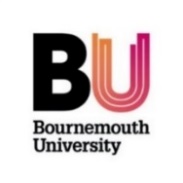 Programme September 2024-25Do you support learners completing practice placements?Would you like to know more?We all remember our first day on placement; being made to feel welcome was vital to becoming part of the team.  Practice placement is essential for professional development. A reflection of our interprofessional working and changing educational opportunities, practice supervisors and assessors are essential in supporting the professional development of the future workforce.These interprofessional study days will help you to develop an understanding of the practice supervisor and assessor roles (NMC 2018; HCPC 2017). These are interactive days so come prepared to share your knowledge and experience.Pre-requisitesBoth days are available to all Health and Social Care Registrants. It is relevant for all practitioners supporting learners in the workplace. The Practice Supervisor Day must have been completed prior to attending the Practice Assessor DayWhat will you gain from the study days?Day 1: Practice Supervisor How to provide an effective practice learning experienceThe role of the practice supervisorSupporting interprofessional learningCoaching as a learning strategyProviding feedback and contributing to assessmentDay 2: Practice AssessorAssessment strategiesQuality assurance processesFitness for practiceFacilitating learning for assessmentPlease note delivery is online, using a combination of facilitated sessions and self-managed learning, information will be emailed to you before the day.How do I apply? For more information and application please click on the following links or use the QR codes    		                Practice Supervisor		                                 Practice Assessor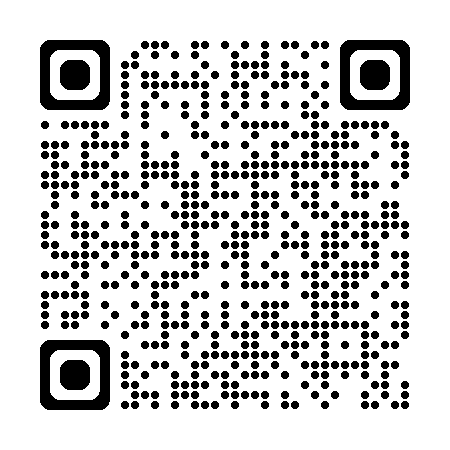 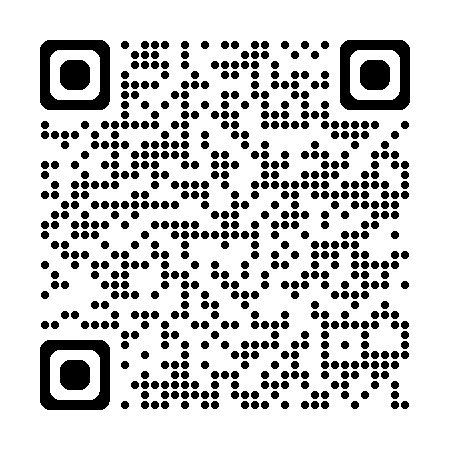 Practice Supervisor PreparationOnline 09.00 - 16.00hrs Practice Assessor PreparationOnline 09.00 – 16.00hrs12th September 202424th September 20249th October 202416th October 202412th November 202421st November 20245th December 202410th December 202411th February 202525th February 20256th March 202512th March 20259th April 202524th April 202513th May 202520th May 202512th June 202518th June 20259th  July 202524th July 2025